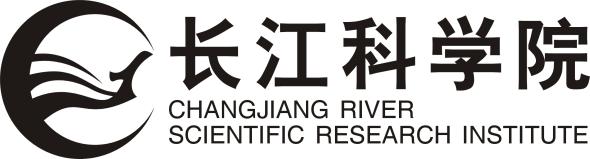 分类号：		学号： 	U D C：		密级：	无	长江科学院硕士学位论文论文题名和副题名1 号黑体作者姓名指导教师姓名:	（姓名、职称）	         （培养单位名称）	专业名称： 	学位授予单位和日期：	长江科学院	2024 年 X 月 X 日XXXX 年X 月	中 国 ·	武 汉中缝（书脊）分类号(中图法)		UDC(DDC)	密级   	论文作者姓名	学号	单位	长江科学院  论文中文题名 	论文中文副题名 	论文英文题名  	论文英文副题名 	论文语种	论文摘要语种	论文页数	论文字数	(万) 论文关键词 （3-8 个，以“、”号分隔）			申请学位级别	专业名称  	研究方向  	指导教师姓名	指导教师单位  	论文答辩日期	XXXX 年X 月X 日	XXXXXXXXXXXXXXXXXXXXXX XXXXXXXXX(英文论文题目)2 号 TimesNew RomanDissertation Submitted toChangjiang River Scientific Research InstituteIn Fulfillment of the Requirement For the Degree ofMaster of XXXX(学科类别)ByXXXXX(作者姓名)(XXX XXX XXXX XXX XXXX XXXX)(培养单位名)Dissertation Supervisor: Professor XXXX (导师姓名)Wuhan, P. R. China XXXX, XXXX(年月)学位论文独创性声明：本人所呈交的学位论文是我个人在导师指导下进行的研究工作及取得的研究成果。尽我所知，除了文中特别加以标注和致谢的地方外，论文中不包含其他人已经发表或撰写过的研究成果。与我一同工作的同事对本研究所做的任何贡献均已在论文中作了明确的说明并表示了谢意。如不实，本人负全部责任。论文作者(签名)：		年	月	日学位论文使用授权说明长江科学院、中国科学技术信息研究所、国家图书馆、中国学术期刊(光 盘版)电子杂志社有权保留本人所送交学位论文的复印件或电子文档，可 以采用影印、缩印或其他复制手段保存论文。本人电子文档的内容和纸 质论文的内容相一致。除在保密期内的保密论文外，允许论文被查阅和借阅。论文全部或部分内容的公布(包括刊登)授权长江科学院研究生部办理。论文作者(签名)：                         导师签名：             年    月    日                             年    月    日摘要摘要XXXXXXX。关键词：XXX；XXX；XX；XX；XXXX；XXXⅠ长江科学院硕士学位论文ABSTRACTXXXXXX.Keywords: XXX;	XXX;	XX;	XXXX;	XXX;	XXⅡ目录目录Ⅲ长江科学院硕士学位论文XXXXXXXXXXXXXXXXXXXXXXXXXX4 级标题4 号华文仿宋大纲级别 4 级左对齐单倍行距段前 3 磅段后 0 磅第一章 绪论级标题号黑体大纲级别 2 级左对齐单倍行距3 级标题小 3 号黑体大纲级别 3 级左对齐单倍行距段前 6 磅段后 3 磅从绪论开始，页码采用阿拉伯数字Times New Roman 字体，从 1 开始编写1第一章 绪论图 1.1.1 XXXXXX表 1.1.1 XXXXX长江科学院硕士学位论文f   ft	ra  f   f (1.1.1)XXXXX[1]，XXXX[2]，XXXX[3]，XXXX[4]。3参考文献参考文献中华人民共和国国家统计局. 中国统计年鉴-2018[M]. 北京: 中国统计出版社, 2018.郭燕波. 堤防保护区洪灾风险区划与管理对策研究[D]. 大连理工大学, 2012.贾明晓, 周玉龙, 刘祖军. 混凝土宏细观本构模型研究进展[J]. 混凝土, 2019, 351(1): 52-56.Jeffrey J. Thomas, Joseph J. Biernacki, Jeffrey W. Bullard, et al. Modeling and simulation of cement hydration kinetics and microstructure development[J]. Cement & Concrete Research, 2011, 41(12): 1257-1278.4长江科学院硕士学位论文致谢XXXXXXXXX。作者：XXX XXXX 年 X 月于 XX5附录附录附录A. 攻读硕士学位期间主要科研成果XXXXXXXXXXXX 3.……4.……附录B. 攻读硕士学位期间参加的科研项目XXXXXXXXXXXX 3.……4.……附录C. 攻读硕士学位期间获奖情况XXXXXXXXXXXX 3.……4.……6